Below are two excerpts from speeches given by President Roosevelt prior to Pearl Harbor.  Read both carefully.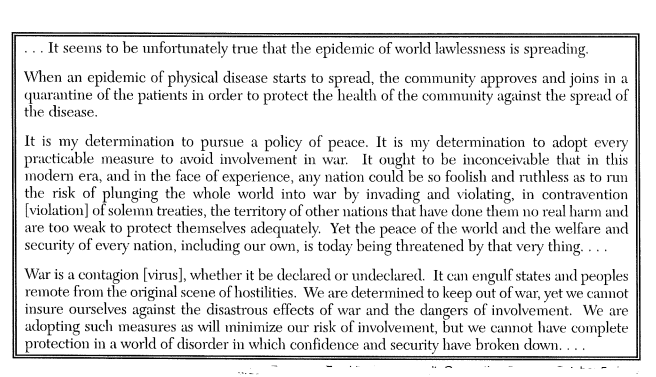 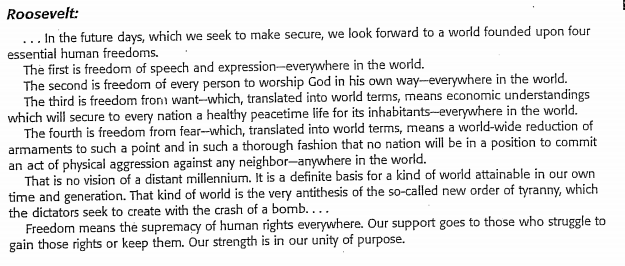  According to the documents, what are the two viewpoints President Roosevelt expresses in each speech about United States involvement in war? How does Roosevelt’s viewpoint change from the first speech to the second speech? In the first speech, which words does Roosevelt use to describe war as a disease?In the second speech which sentence provides evidence that Roosevelt believed the United States may have to get involved in the war?